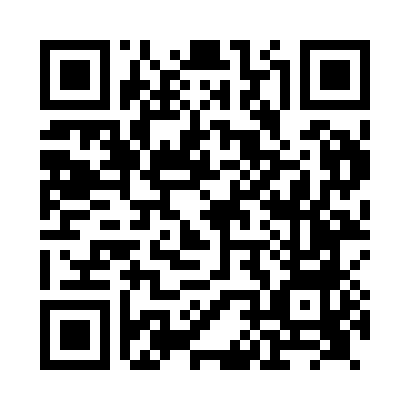 Prayer times for Repton, Derbyshire, UKMon 1 Jul 2024 - Wed 31 Jul 2024High Latitude Method: Angle Based RulePrayer Calculation Method: Islamic Society of North AmericaAsar Calculation Method: HanafiPrayer times provided by https://www.salahtimes.comDateDayFajrSunriseDhuhrAsrMaghribIsha1Mon2:584:461:106:499:3411:222Tue2:594:471:106:499:3411:223Wed2:594:481:116:499:3311:224Thu3:004:491:116:499:3311:225Fri3:004:491:116:499:3211:216Sat3:014:501:116:499:3111:217Sun3:014:511:116:489:3111:218Mon3:024:521:116:489:3011:219Tue3:024:531:126:489:2911:2010Wed3:034:551:126:479:2811:2011Thu3:044:561:126:479:2711:2012Fri3:044:571:126:469:2711:1913Sat3:054:581:126:469:2611:1914Sun3:064:591:126:459:2411:1815Mon3:065:011:126:459:2311:1816Tue3:075:021:126:449:2211:1717Wed3:085:031:126:449:2111:1718Thu3:085:041:136:439:2011:1619Fri3:095:061:136:429:1911:1520Sat3:105:071:136:429:1711:1521Sun3:105:091:136:419:1611:1422Mon3:115:101:136:409:1511:1323Tue3:125:121:136:399:1311:1324Wed3:135:131:136:399:1211:1225Thu3:135:141:136:389:1011:1126Fri3:145:161:136:379:0911:1127Sat3:155:181:136:369:0711:1028Sun3:165:191:136:359:0611:0929Mon3:165:211:136:349:0411:0830Tue3:175:221:136:339:0211:0731Wed3:185:241:136:329:0111:06